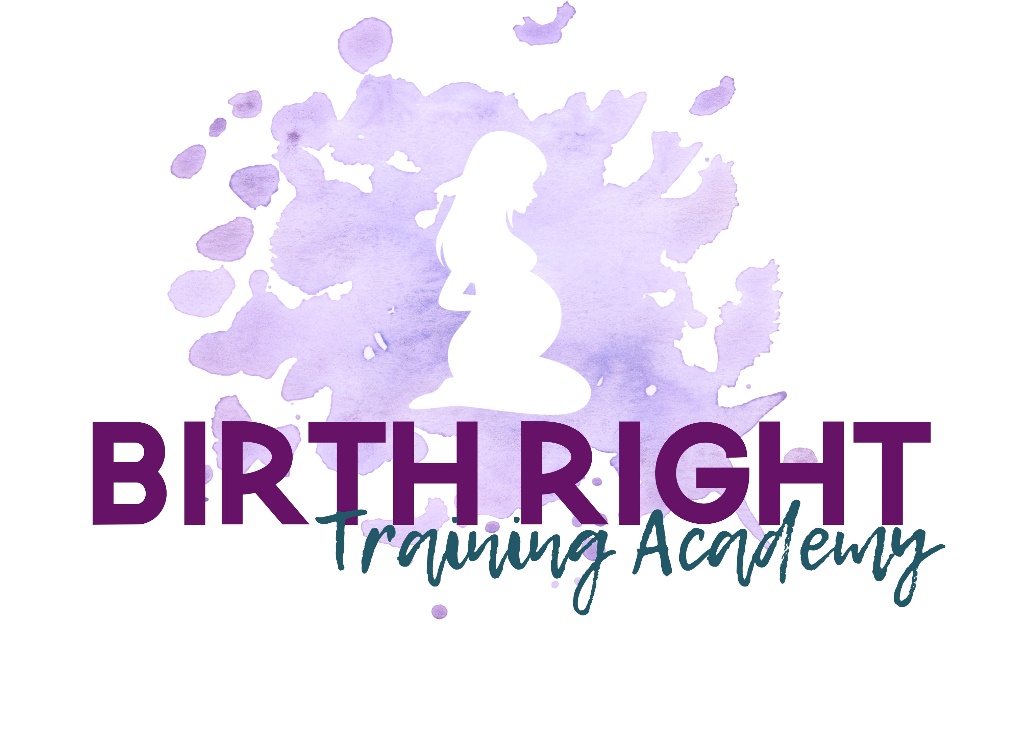 COURSE OUTLINE and FAQ’s                                                      MODULE 1Medical interference in birth – our shameful statisticsWhat is the role of a childbirth educator?Knowing ‘THE SYSTEM’ Understanding CHOICESWhat is a doula? And why every pregnant woman deserves oneWhat is the MIND? And the Role of the conscious/unconscious mind in pregnancy, labour, birth and powerful imprinting for babyFEAR – why do so many pregnant women have so many fears and anxieties about birthWhat is a ‘belief’MODULE 2How to teach the IB programAn overview of anatomyView from the INSIDE – what’s it like for babyAutonomic Nervous System ResponseLaws of the MindInside Birth techniques About DADAn introduction to hypnotic relaxationMODULE 3Eliminating fears and anxietiesWhat is a limiting beliefNegotiatingBirth PlansRelaxed and grounded Inside Birth techniquesCreating the ‘right’ energy in classesMODULE 4Stages of labourMind the breathGroup TeachingRoles for Dad, Midwife, Doula, Obstetrician, AnaesthetistRare events in labour/birthImportant preparation to birth as nature intended MODULE 5Falling in love on the outsideBreastfeedingTaking baby home – keeping baby closeSetting up your IB businessOn completion of this online course, you will receive all necessary materials for teaching the program plus certification and logo to use on your advertising material.  Easy to teach power point presentation.  Full slides, including handouts, scripts, included.Mentoring is available for all trainees. FAQ’sCan I make money as an Inside Birth® Educator?The practical and very important stuff!  Yes.  You have the opportunity to make money as an Inside Birth® Childbirth Educator.  In fact, your commitment for this training should repay you with your first set of classes.What if I have another job?Becoming an Inside Birth® Educator is life changing.  This cutting-edge training will change your thinking about how we enter the world and why that is important.You can choose to make this a full time or part time career.  The Inside Birth® prenatal program is run over 4 weeks or weekend workshops and we offer a unique dip in/dip out package for pregnant couples.What support is offered?Support is available whilst you are studying.  A mentoring program is offered post-graduation.  You will receive a free profile on our website advertising all your class details.Do I need teaching experience?No.  This program is set out for you with an easy power point presentation, with beautiful images and all text, hypnotic relaxation scripts included.  It is a joy to teach and watch the amazing transformation from fears to excitement and confidence in all your pregnant clients.Still got questions?? please call me directly:  Susan 0419606171Or susan@birthright.com.au